BEVERAGESBEVERAGES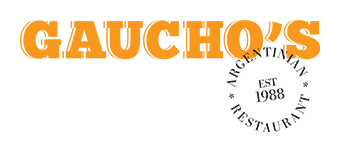 WHITE WINES	(g)	(b)NV Mumm Grand Cordon	24	140
Champagne (Reims,FRANCE)NV Brown Bros (200ml)		15
Prosecco (King Valley, VIC)’19 Bera	12	48
Moscato d’Asti (Piedmont, ITALY)’19 Rockbare		42
Riesling (Clare, S AUST)’17 Leeuwin Prelude		60
Chardonnay (Margaret River, W AUST)’19 Tomich Hill	11	42
Sauvignon Blanc (Adel Hills, S AUST)’20 Lobethal Road	10	40
Pinot Gris (Adel Hills, S AUST)’18 Alois Lageder ‘Riff’		40
Pinot Grigio (Alto Adige ITALY)’18 Umani Ronchi	14	56
Pecorino (Abruzzo, ITALY)RED WINES	(g)	(b)’19 Luigi Bosca	12	48
Rose (Mendoza, ARGENTINA)’18 Terre a Terre ‘Summertown’	13	52
Pinot Noir (Adel Hills, S AUST)’17 Henschke ‘Giles’		85
Pinot Noir (Adel Hills, S AUST)’17 Hustle and Vine ‘Still I Rise’		44
Shiraz (McLaren Vale, S AUST)’18 The Thief 		48
Shiraz (Barossa, S AUST)’18 Cooke Brothers 	13	52
Shiraz (Barossa, S AUST)’17 Elderton Estate		60
Shiraz (Barossa, S AUST)’17 Shaw and Smith		68
Shiraz (Adel Hills, S AUST)’18 Samuels Gorge		76
Shiraz (McLaren Vale, S AUST)’18 Vasse Felix ‘Filius’	12	48
Cab Sauvignon (Margaret River, WA)’14 Kilikanoon ‘Blocks Road’		72
Cab Sauvignon (Clare, S AUST)’17 Rockford ‘Moppa Springs’		62
GSM (Barossa, S AUST)’18 Protero ‘Gumeracha’	14	56
Nebbiolo (Adelaide Hills, SA)14 Valencisco ‘Laderas de Cabama’          64Tempranillo (Rioja, SPAIN)’17 Marcello Pelleriti	14	56
Malbec (Mendoza, ARGENTINA)’16 Le Ragnaie ‘Il Troncone’		64
IGT Sangiovese (Tuscany, ITALY)’18 Henschke ‘Henry’s Seven’		70
Shiraz Blend (Barossa, S AUST)PREMIUM WINES	(g)	(b)’18 Meadowbank Pinot Noir		85
Pinot Noir (Tamar Valley, TAS)’18 Domaine Faveley 1er cru		125
Pinot Noir (Burgundy, FRANCE)’18 Riley of Eden Valley		90
 ‘Maximus’ Shiraz (Barossa, S AUST)’16 The Willows ‘Bonesetter’		105
Shiraz (Barossa, S AUST)’16 Orlando ‘St Hugo’		84
Cab Sauvignon (Coonawarra, S AUST)’17 Rockford ‘Rod and Spur’		78
Shiraz, Cab Sauvignon (Barossa, S AUST)’16 Sons of Eden ‘Remus’		105
Shiraz, (Eden Valley, S AUST)’16 Elderton Command		190
Shiraz (Barossa, S AUST)’17 Rockford ‘Basket Press’		170
Shiraz (Barossa, S AUST)’17 Alessandro Rivetto  DOC		80
 Langhe Nebbiolo (Piedmont, ITALY)’15 Ceretto Barolo DOCG		190
 Nebbiolo (Piedmont, ITALY)BEER AND CIDERGauchos Ale (On Tap)		9.5Coopers Pale Ale 		9.0Stone and Wood Pacific Ale		12.5Corona Lager		10.0Blue Moon		10.0Peroni		10.0Peroni Leggera		9.0Estrella Dam		11.5SPIRITSBase Spirits		10.0
(Scotch, Brandy, Rum, Irish Whisky, Bourbon, Vodka, Gin, Tequila)Chivas Regal		11.0
Blended ScotchGrey Goose		13.0
VodkaHendricks		13.0
GinBati Spiced		13.0
Spiced RumLIQUEURFrangelico		10.0Kahlua		10.0Limoncello		10.0PREMIUM WINES	(g)	(b)’18 Meadowbank Pinot Noir		85
Pinot Noir (Tamar Valley, TAS)’18 Domaine Faveley 1er cru		125
Pinot Noir (Burgundy, FRANCE)’18 Riley of Eden Valley		90
 ‘Maximus’ Shiraz (Barossa, S AUST)’16 The Willows ‘Bonesetter’		105
Shiraz (Barossa, S AUST)’16 Orlando ‘St Hugo’		84
Cab Sauvignon (Coonawarra, S AUST)’17 Rockford ‘Rod and Spur’		78
Shiraz, Cab Sauvignon (Barossa, S AUST)’16 Sons of Eden ‘Remus’		105
Shiraz, (Eden Valley, S AUST)’16 Elderton Command		190
Shiraz (Barossa, S AUST)’17 Rockford ‘Basket Press’		170
Shiraz (Barossa, S AUST)’17 Alessandro Rivetto  DOC		80
 Langhe Nebbiolo (Piedmont, ITALY)’15 Ceretto Barolo DOCG		190
 Nebbiolo (Piedmont, ITALY)BEER AND CIDERGauchos Ale (On Tap)		9.5Coopers Pale Ale 		9.0Stone and Wood Pacific Ale		12.5Corona Lager		10.0Blue Moon		10.0Peroni		10.0Peroni Leggera		9.0Estrella Dam		11.5SPIRITSBase Spirits		10.0
(Scotch, Brandy, Rum, Irish Whisky, Bourbon, Vodka, Gin, Tequila)Chivas Regal		11.0
Blended ScotchGrey Goose		13.0
VodkaHendricks		13.0
GinBati Spiced		13.0
Spiced RumLIQUEURFrangelico		10.0Kahlua		10.0Limoncello		10.0WHISKEY – SINGLE MALTSAuchentoshan Three Wood 		14.0
(Lowland, SCOTLAND)The Glenlivet ‘Founders Reserve’		18.0
(Speyside, SCOTLAND)Method & Madness 		20.0
(Midelton, IRELAND)Aberlour  Aged 12 Years		18.0
(Islay, SCOTLAND)Kurayoshi  Aged 12 Years ‘Blended Malt’		22.0
(JAPAN)Laphroaig Aged 25 Years		39.0(Islay, SCOTLAND)GRAPPAGrappa di Arneis		15.0Grappa di Freisa		15.0Grappa di Nebbiolo (Aged 6 mo)		14.0Grappa di Barolo (Aged 9 yr)		20.0FORTIFIEDSMorris Muscat		13.0Morris Tokay		13.0Penfolds Grandfather Port		22.0Penfolds Great Grandfather Port		33.0Valdespino Pedro Ximenez Sherry		13.0AMAROAverna		10.0Montenegro		10.0TEA AND COFFEELiqueur Coffee		13.5A long black coffee paired with a spirit of your choice, topped with whipped cream.Coffee		4.0Tea		4.0English BreakfastChamomileGreenPeppermintEarl GreyNON- ALCOHOLIC		4.0CokeCoke No SugarLemonadeLemon SquashGinger AleTonic WaterAll beverages subject to availability – All prices include GST
Wine vintages subject to change without noticeAll beverages subject to availability – All prices include GST
Wine vintages subject to change without noticeAll beverages subject to availability – All prices include GST
Wine vintages subject to change without noticeAll beverages subject to availability – All prices include GST
Wine vintages subject to change without noticeEntradaARTISAN SOURDOUGH	5.0With extra virgin olive oil and organic sea salt
OLIVA *	6.5Warmed mixed olives with chilli, paprika, lime and tequilaPrimer PlatoCALAMAR	27.9Crispy fried South Australian squid with chilli & fennel salt, aioli and fennel salad

PROVOLETA (V) *	25.0Terracotta baked provolone cheese with sautéed mushrooms and green Chimmi Churri CHORIZO*	26.9Char grilled pork and fennel sausageOstras Del Diablo*
½ DOZ 30.9	DOZ 51.9Coffin Bay Oysters oven baked with bacon, ginger, chilli, coriander and creamOstras Naturales*
½ DOZ 28.9	DOZ 43.9Fresh Coffin Bay Oysters served with fresh lemonSegundo PlatoPOLLO *	45.9Half free-range Adelaide Hills chicken, chargrilled and served with soft chorizo polenta, baby spinach and jus 
PARILLADA MIXTA *	44.9Mixed grill for one with char grilled  chicken, pork & fennel chorizo, lamb loin cutlet, American pork ribs, beef pinchito with witlof, green Chimmi and Peruvian salsa CALAMAR	40.9Tempura battered South Australian squid, paired with cherry tomatoes, Cucumber, snow pea tendrils and a basil aioliCOLIFLOR	29.9Twice cooked cauliflower served with 
peperonata and salsa verde (V)Carnes a La ParillaCORDERO *	44.9Parwan Valley, VIC, lamb loin cutlets served with green Chimmi Churri, crème fraiche, crunchy chickpeas and seasoned with lemon saltBIFE DE LOMO *	53.9200g pasture fed fillet steak, aged 28 days with crisp pancetta caramelized shallots and red wine jusOJO DE BIFE *	77.9650g, aged 28 days grain fed Rib eye, served with horseradish cream and char-grilled lemonBIFE DE CHORIZO (NY) *	54.9350g grain fed New York striploin , aged 28 days, with char-grilled lemonBIFE DE CHORIZO *	58.9500g grain fed, 28-day dry aged bone in porterhouse with red harissa and char-grilled lemonCHULETA *	62.9500g grain fed, 28-day dry aged T-Bone steak with red harissa and char-grilled lemon
Ensaladas e Verduras
ENSALADA DE VERDURAS*
(V & VO)	14.0Garden salad of cos lettuce, cucumber, red onion and cherry tomatoes with vanilla balsamic vinaigretteBATATA* (V)	14.0Roasted sweet potato, served with crème fraiche and Green Chimmi Churri
BRÓCOLI ** (V)	14.0Fried broccoli with basil butter, garlic, pan grattato and Grana PadanoPAPAS FRITAS (V)	S 4.5	L 8.0
Traditional steak cut chips with house seasoningSalsas Para CarnesSauces for the steak	8.0 each	Red wine jus	Blue cheese & shallot cream Please advise our wait staff of any dietary requirements or allergies. NO SPLIT BILLSV Vegetarian dishes - VO Vegan Optional dishes * Gluten free dishes ** Optional gluten free dishesPlease advise our wait staff of any dietary requirements or allergies. NO SPLIT BILLSV Vegetarian dishes - VO Vegan Optional dishes * Gluten free dishes ** Optional gluten free dishesPlease advise our wait staff of any dietary requirements or allergies. NO SPLIT BILLSV Vegetarian dishes - VO Vegan Optional dishes * Gluten free dishes ** Optional gluten free dishes